https://ifst.onlinelibrary.wiley.com/doi/abs/10.1111/ijfs.15909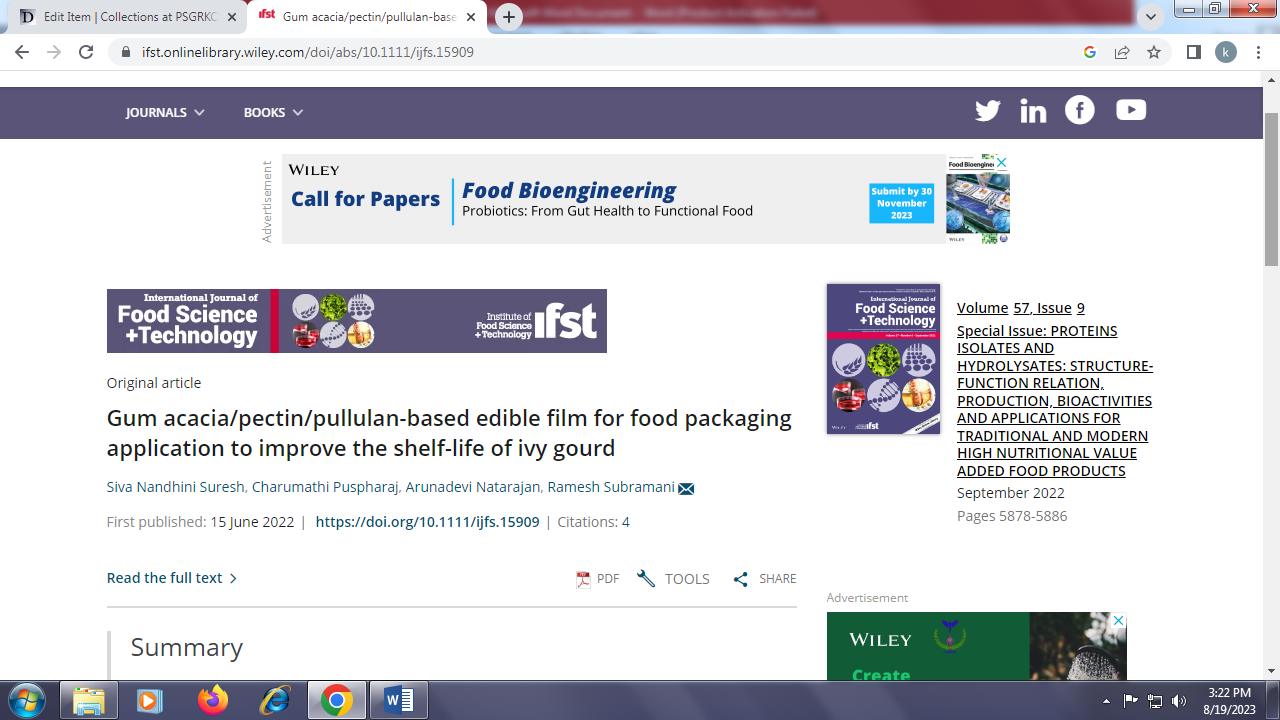 